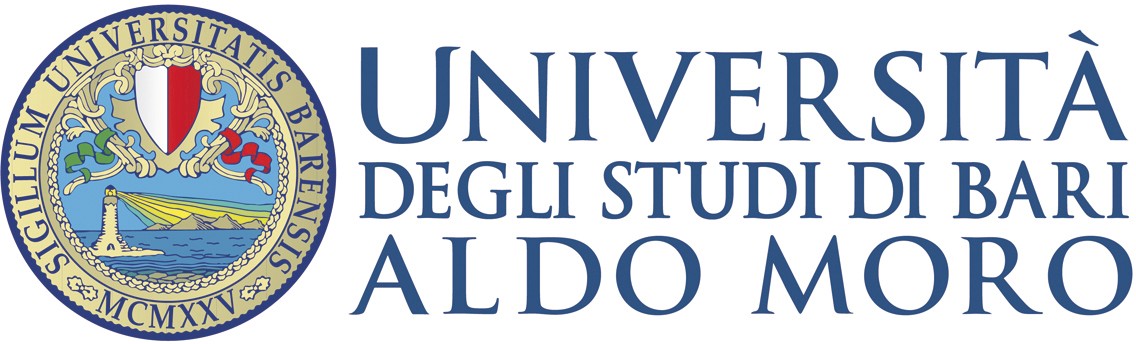 Modulo interno di proposta per il Learning Agreement for Traineeships Erasmus+A.A. 2018-2019Dip. 	CdS 	__Studente ______________________________________ Sede ospitante  	_Bari,   	StudenteResponsabile di flussoCoordinatore di CdSDelegato Erasmus Dipartimento/Scuola	 	Attività da svolgere all’esteroCFUTotale CFUAttività riconoscibiliCFUTotale CFU